Losantiville Country Club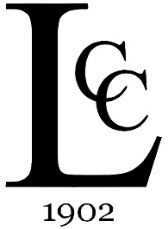 Job Description: ControllerReports to: General Manager & The LCC Board of DirectorsSalary is open and commensurate with qualifications and experienceSummary:  The Club Controller role is a key role to maintaining the organization and professional operation of Losantiville Country Club (LCC).  This key person will have the opportunity to work with our retiring Club Controller to gain institutional knowledge and learn the culture and traditions at LCC.  To be successful in this role, you should have in-depth knowledge of Generally Accepted Accounting Principles (GAAP) and experience with risk management. Ultimately the controller makes sure we comply with accounting regulations, maximize financial efficiency, and mitigate risks. Responsibilities:Assist Management with important financial decisionsEnsuring the efficient and accurate production of accounting and financial matters of the club including the restaurant and golf operations, financial statements, revenue and expense tracking, accounts receivable, accounts payable, member collections, cash management, inventories, and all other assets.Provides support to department heads and staff as it relates to accounting and financial controlsPrepare financial documents such as financial forecasts, and statements in order to report the financial state of The ClubMonitor The Club’s financial reports and determine ways to reduce costsUnderstand financials of The Club to meet legal requirements and keep the club in good financial condition.Disseminate regular reports to Department Managers and the General Manager to assist with smooth operation of all club departmentsUse Jonas Club Management software daily to keep track of payables, receivables, and reconcile member statementsUse the club’s Payroll software in order to provide employees and Oversee timely collection of accounts receivable, monitors collection of past due accounts and advises the GM and Treasurer of all situationsDocument, monitor, and update accounting policiesEnsure all payments are completed on time (including accounts payable and bank deposits)Review monthly and annual budgets for all departmentsSet and track financial KPI’sReport financial status of The Club to the Board of Directors at the monthly Board MeetingMaintain accurate and up-to-date recordsPerform internal audits and assist with external auditsEnsure compliance with accounting and tax regulationsExperiential Requirements:Bachelor’s degree or higher in Accounting or Finance 3 years in a leadership role related to accounting or financeExperience with automated payroll software and ensuring smooth payroll runsHands-on experience with general ledger accounts payable and accounts receivable functionsMust have accounting experience in a private club, hotel, resort, or restaurant.Experience with cash management and risk assessmentSkills Required:Word/Excel/Outlook/Power BIHighly organized and punctualEfficient & accurateStrong Customer ServiceFlexible team playerPlease send resumes to: jay@losantivillecc.com with your inquiry